                      Questionnaire contractuels Sgen-CFDT académie de Versailles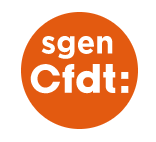 ̶ Le Sgen-CFDT est un syndicat général non corporatiste et réformiste. Pour cela, il s’attache au dialogue social et à l’élaboration de propositions concernant l’ensemble des agents de l’Éducation nationale. Le Sgen-CFDT favorise ainsi le dialogue entre tous les personnels sans distinction et confrontent leurs points de vue pour aboutir à des revendications qui sont d’autant plus fortes qu’elles sont acceptées par tous.Objectif de cette démarche : recueillir votre témoignage afin d’avancer dans nos réflexions, d’améliorer nos revendications et vos conditions de travail au quotidien.Vous êtes :    un H       une FQuelle est votre tranche d’âge ?      20/30          30/40         40/50         50/60Votre département d’exercice :      78        91        92        95Depuis combien de temps exercez-vous ces fonctions ?   Moins de 6 ans          entre 6 et 10 ans          + de 10 ansEtes-vous :      en CDD        en CDIRencontrez-vous des difficultés concernant votre contrat ?     OUI        NONSi OUI, lesquelles : ……………………………………………………………………………………………………………………………………………………………………………………………………………………………………………………………………………………………………………………………………Quelles fonctions exercez-vous ou quel est votre métier d’exercice ?…………………………………………………………………………………………………………………………………………………………………a/ Vous sentez-vous bien intégré(e) dans votre établissement ou dans votre service ?         Parfaitement                De façon satisfaisante                Moyennement                Pas du toutb/ Quel(s) élément(s) peut/peuvent selon vous expliquer votre situation ? ……………………………………………………………………………………………………………………………………………………………………………………………………………………………………………………………………………………………………………………………………Que pouvez-vous dire sur vos conditions de rémunération ? (Niveau de traitement – avancement – primes)………………………………………………………………………………………………………………………………………………………………………………………………………………………………………………………………………………………………………………………………………………………………………………………………………………………………………………………………………………………………………Que pouvez-vous dire sur vos conditions de travail ? (Accueil et accompagnement en établissement, relations et organisation du travail, équipement…). Que proposeriez-vous comme piste d’amélioration ?…………………………………………………………………………………………………………………………………………………………………………………………………………………………………………………………………………………………………………………………………………………………………………………………………………………………………………………………………………………………………………………………………………………………………………………………………………………………………………………………………………L’Administration participe-t-elle suffisamment à vos perspectives professionnelles et de quelle façon ?………………………………………………………………………………………………………………………………………………………………………………………………………………………………………………………………………………………………………………………………………………………………………………………………………………………………………………………………………………………………………Qu’attendez-vous d’un syndicat ? Commentaires, suggestions ?……………………………………………………………………………………………………………………………………………………………………………………………………………………………………………………………………………………………………………………………………